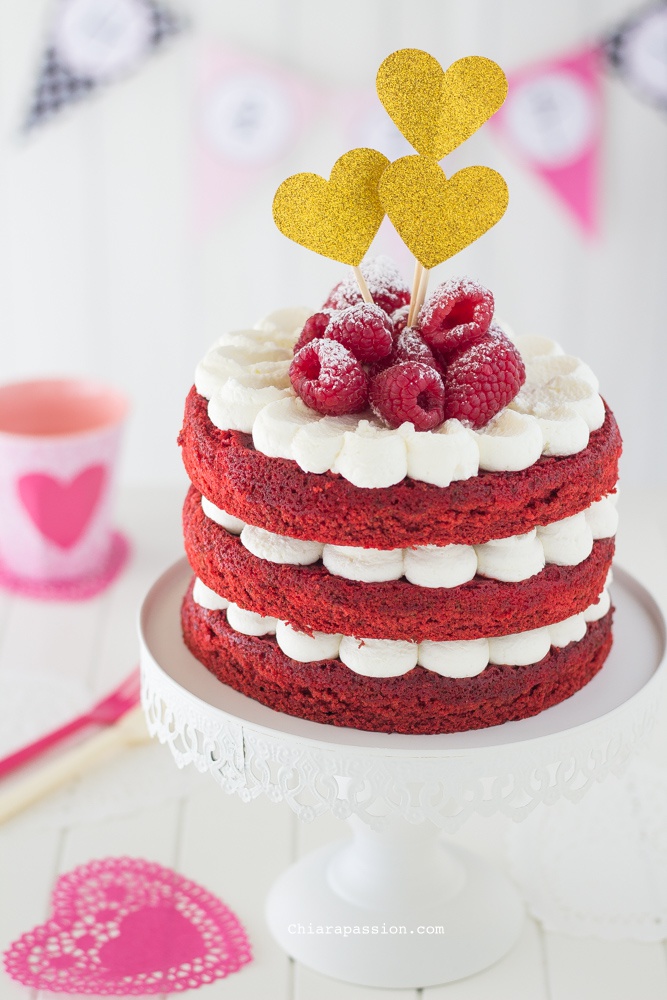 RendimientoRinde 1 pieza de 2000g.Ingredientes bizcocho Ingredientes bizcocho Ingredientes bizcocho Ingredientes bizcocho Ingredientes bizcocho ProcedimientoTegral satin creme cake500gPrimero mezclar la leche con el jugo de limón y dejar reposar por 10min. Luego mezclar todos los ingredientes por dos minutos y colocar en una placa con papel manteca o en 4 aros de 20cm de diámetro.Llevar a un horno de 180°C por 15minutos, dejar enfriar.Cacao amargo en polvo10gPrimero mezclar la leche con el jugo de limón y dejar reposar por 10min. Luego mezclar todos los ingredientes por dos minutos y colocar en una placa con papel manteca o en 4 aros de 20cm de diámetro.Llevar a un horno de 180°C por 15minutos, dejar enfriar.Huevos 180gPrimero mezclar la leche con el jugo de limón y dejar reposar por 10min. Luego mezclar todos los ingredientes por dos minutos y colocar en una placa con papel manteca o en 4 aros de 20cm de diámetro.Llevar a un horno de 180°C por 15minutos, dejar enfriar.Aceite 100gPrimero mezclar la leche con el jugo de limón y dejar reposar por 10min. Luego mezclar todos los ingredientes por dos minutos y colocar en una placa con papel manteca o en 4 aros de 20cm de diámetro.Llevar a un horno de 180°C por 15minutos, dejar enfriar.Leche 150gPrimero mezclar la leche con el jugo de limón y dejar reposar por 10min. Luego mezclar todos los ingredientes por dos minutos y colocar en una placa con papel manteca o en 4 aros de 20cm de diámetro.Llevar a un horno de 180°C por 15minutos, dejar enfriar.Jugo de limón20gPrimero mezclar la leche con el jugo de limón y dejar reposar por 10min. Luego mezclar todos los ingredientes por dos minutos y colocar en una placa con papel manteca o en 4 aros de 20cm de diámetro.Llevar a un horno de 180°C por 15minutos, dejar enfriar.Colorante comestible rojoc/nPrimero mezclar la leche con el jugo de limón y dejar reposar por 10min. Luego mezclar todos los ingredientes por dos minutos y colocar en una placa con papel manteca o en 4 aros de 20cm de diámetro.Llevar a un horno de 180°C por 15minutos, dejar enfriar.Ingredientes relleno Ingredientes relleno Ingredientes relleno Ingredientes relleno Ingredientes relleno ProcedimientoManteca pomada220gBatir la manteca junto con el queso, la ralladura y la esencia, por ultimo agregar el azúcar impalpable tamizada mezclar y reservar. Armar la torta con los discos intercalando con la crema y decorar a gusto.Queso crema450gBatir la manteca junto con el queso, la ralladura y la esencia, por ultimo agregar el azúcar impalpable tamizada mezclar y reservar. Armar la torta con los discos intercalando con la crema y decorar a gusto.Azúcar impalpable400gBatir la manteca junto con el queso, la ralladura y la esencia, por ultimo agregar el azúcar impalpable tamizada mezclar y reservar. Armar la torta con los discos intercalando con la crema y decorar a gusto.Ralladura de limón1Batir la manteca junto con el queso, la ralladura y la esencia, por ultimo agregar el azúcar impalpable tamizada mezclar y reservar. Armar la torta con los discos intercalando con la crema y decorar a gusto.Esencia de vainillac/nBatir la manteca junto con el queso, la ralladura y la esencia, por ultimo agregar el azúcar impalpable tamizada mezclar y reservar. Armar la torta con los discos intercalando con la crema y decorar a gusto.Batir la manteca junto con el queso, la ralladura y la esencia, por ultimo agregar el azúcar impalpable tamizada mezclar y reservar. Armar la torta con los discos intercalando con la crema y decorar a gusto.Batir la manteca junto con el queso, la ralladura y la esencia, por ultimo agregar el azúcar impalpable tamizada mezclar y reservar. Armar la torta con los discos intercalando con la crema y decorar a gusto.